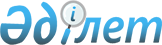 Мемлекеттік тұрғын үй қорынан тұрғын үйді пайдаланғаны үшін төлемақы мөлшерін белгілеу туралыАлматы облысы Кербұлақ ауданы әкімдігінің 2015 жылғы 28 сәуірдегі № 131 қаулысы. Алматы облысы Әділет департаментінде 2015 жылы 19 мамырда № 3170 болып тіркелді      РҚАО ескертпесі.

      Құжаттың мәтінінде түпнұсқасының пунктуациясы мен орфографиясы сақталған.

      "Тұрғын үй қатынастары туралы" 1997 жылғы 16 сәуірдегі Қазақстан Республикасының Заңының 97-бабының 1-тармағына, "Мемлекеттік тұрғын үй қорындағы тұрғын үйді пайдаланғаны үшін төлемақы мөлшерін есептеу әдістемесін бекіту туралы" 2011 жылғы 26 тамыздағы № 306 Қазақстан Республикасы Құрылыс және Тұрғын үй-коммуналдық шаруашылық істері агенттігі төрағасының бұйрығына сәйкес, Кербұлақ ауданының әкімдігі ҚАУЛЫ ЕТЕДІ:

      1. Осы қаулының қосымшасына сәйкес Кербұлақ ауданының Сарыөзек ауылында мемлекеттік тұрғын үй қорынан тұрғын үйді пайдаланғаны үшін төлемақы мөлшері белгіленсін.

      2. "Кербұлақ ауданының тұрғын үй-коммуналдық шаруашылық және тұрғын үй инспекциясы бөлімі" мемлекеттік мекемесінің басшысы Сопбеков Медет Құсайынұлына осы қаулы әділет органдарында мемлекеттік тіркелгеннен кейін ресми және мерзімді баспа басылымдарында, сондай-ақ Қазақстан Республикасының Үкіметі айқындаған интернет-ресурста және аудан әкімдігінің интернет-ресурсында жариялау жүктелсін. 

      3. Осы қаулының орындалуын бақылау аудан әкімінің орынбасары Танат Есенгелдіұлы Айдарбековке жүктелсін.

      4. Осы қаулы әділет органдарында мемлекеттік тіркелген күннен бастап күшіне енеді және алғашқы ресми жарияланған күнінен кейін күнтізбелік он күн өткен соң қолданысқа енгізіледі.

 Кербұлақ ауданының Сарыөзек ауылында мемлекеттік тұрғын үй қорынан тұрғын үйді пайдаланғаны үшін айына бір шаршы метр үшін, керамзитті кірпіштен салынған жиырма жалдамалы тұрғын үйлердің төлемақы мөлшері      Кондоминиум объектісінің құрамына жатпайтын мемлекеттік тұрғын үй қорындағы тұрғын үйді пайдаланғаны үшін алынатын төлемақының мөлшерін есептеу кезінде мынадай көрсеткіштер қолданылады: 

      А – кондоминиум объектісінің құрамына жатпайтын мемлекеттік тұрғын үй қорындағы тұрғын үйді пайдаланғаны үшін төлемақы мөлшері (айына бір шаршы метр үшін, теңге);

      Ц – тұрғын үйдің жалпы көлемінің бір шаршы метрін салудың (сатып алудың) құны (теңге); 

      Т – ғимараттың қызмет көрсету есептік мерзімі, жыл;

      Р – пайдалануға, тұрғын үйдің ағымдағы және күрделі жөнделуіне, сондай-ақ жер учаскесін күтуіне қажетті көлемнің сомасы (айына бір шаршы метр үшін теңге).

       Тұрғын үйдің жалпы көлемінің бір шаршы метрін салудың (сатып алудың) құны (Ц) ғимараттың құрылысына арналған жобалау-сметалық құжаттамаға сәйкес немесе ғимаратты мемлекеттік сатып алу қорытындылары бойынша анықталады.
 Ғимараттың қызмет көрсету есептік мерзімі (Т) "Тұрғын және қоғамдық ғимараттарды қайта жаңарту, күрделі және ағымдық жөндеу" ҚР 1.04-26-2004 ҚН құрылыс нормаларына сәйкес анықталады.

      Кондоминиум объектісінің құрамына жатпайтын мемлекеттік тұрғын үй қорындағы тұрғын үйді пайдаланғаны үшін алынатын төлемақының мөлшері мынадай формула бойынша есептеледі:

      А= Ц/Т/12+Р

      Ц= 6 960 000 теңге / 70 (техникалық төлқұжаттың деректеріне сәйкес үйдің жалпы көлемі) = 99428,5 тұрғын үйдің жалпы көлемінің бір шаршы метрін салудың құны (теңге);

      Т = 100 жыл;

      Р = 0 теңге.

      А = 99428,5 : 100 : 12 + 0 =82,86 теңге бір шаршы метр үшін айына 


					© 2012. Қазақстан Республикасы Әділет министрлігінің «Қазақстан Республикасының Заңнама және құқықтық ақпарат институты» ШЖҚ РМК
				
      Аудан әкімі

Б. Алиев
Кербұлақ ауданы әкімдігінің 2015 жылғы 28 сәуірдегі "Мемлекеттік тұрғын үй қорынан тұрғын үйді пайдаланғаны үшін төлемақы мөлшерін белгілеу туралы" № 131 қаулысына қосымша